Summary of Legislation: This bill would streamline the Taxi and Limousine Commission’s (TLC) programs related to violations that result in points on driver’s TLC-issued licenses. This bill would consolidate the Critical Driver Program under the Persistent Violator Program, and update the Persistent Violator Program to include provisions from the Critical Driver Program related to motor vehicle accident prevention courses approved by the Department of Motor Vehicles (DMV). Specifically, upon proof of satisfactory completion of a motor vehicle accident prevention course approved by the DMV, three points shall be deducted from the number of points accrued under the Persistent Violator Program for points assessed by the DMV or an equivalent licensing agency of the driver’s state of residence against the driver’s licenses issued to such taxicab or for-hire vehicle driver. Furthermore, a taxicab or for-hire vehicle shall be eligible for a point reduction for points assessed by the DMV or an equivalent licensing agency of the driver’s state of residence only once within an eighteen-month period. Effective Date: This local law would take effect 60 days after it becomes law, except that the TLC take such measures as are necessary for the implementation of this local law, including the promulgation of rules before such date. Fiscal Year in which Full Fiscal Impact Anticipated: Fiscal 2021Fiscal Impact Statement:Impact on Revenues: It is estimated that there would be no impact on revenues resulting from the enactment of this legislation. Impact on Expenditures: It is estimated that there would not be an impact on expenditures resulting from the enactment of this legislation, because the relevant City agencies would utilize existing resources to fulfill its requirements. Source of Funds to Cover Estimated Costs:  N/ASources of Information:  New York City Council Finance Division				Mayor’s Office of Legislative AffairsEstimate Prepared by:	Sebastian Palacio Bacchi, Financial AnalystEstimate Reviewed by:	Nathaniel Toth, Deputy Director Regina Poreda Ryan, Deputy DirectorJohn Russell, Unit HeadNoah Brick, Assistant CounselLegislative History:  This legislation was introduced to the Council as Intro. No. 1249 on November 28, 2018 and was referred to the Committee on Governmental Operations (Committee). The Committee heard the legislation on January 31, 2019, and the legislation was laid over. The legislation was subsequently amended twice and the most recently-amended version, Proposed Int. No. 1249-B, will be considered by the Committee on December 9, 2019. Upon a successful vote by the Committee, Proposed Intro. 1249-B will be submitted to the full Council for a vote on December 10, 2019. Date Prepared: December 3, 2019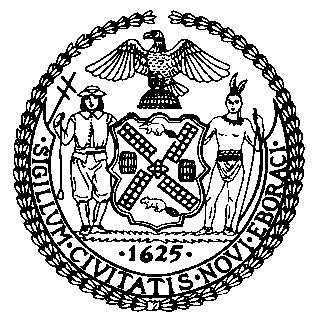 The Council of the City of New YorkFinance DivisionLatonia McKinney, DirectorFiscal Impact StatementProposed Intro. No. 1249-BCommittee: Governmental OperationsTitle: A Local Law to amend the administrative code of the city of New York, in relation to repealing the critical driver program and amending the persistent violators program relating to drivers of taxicabs and for-hire-vehicles.     Sponsors: Council Member CabreraEffective FY20FY SucceedingEffective FY21Full Fiscal Impact FY21Revenues (+)$0$0$0Expenditures (-)$0$0$0Net$0$0$0